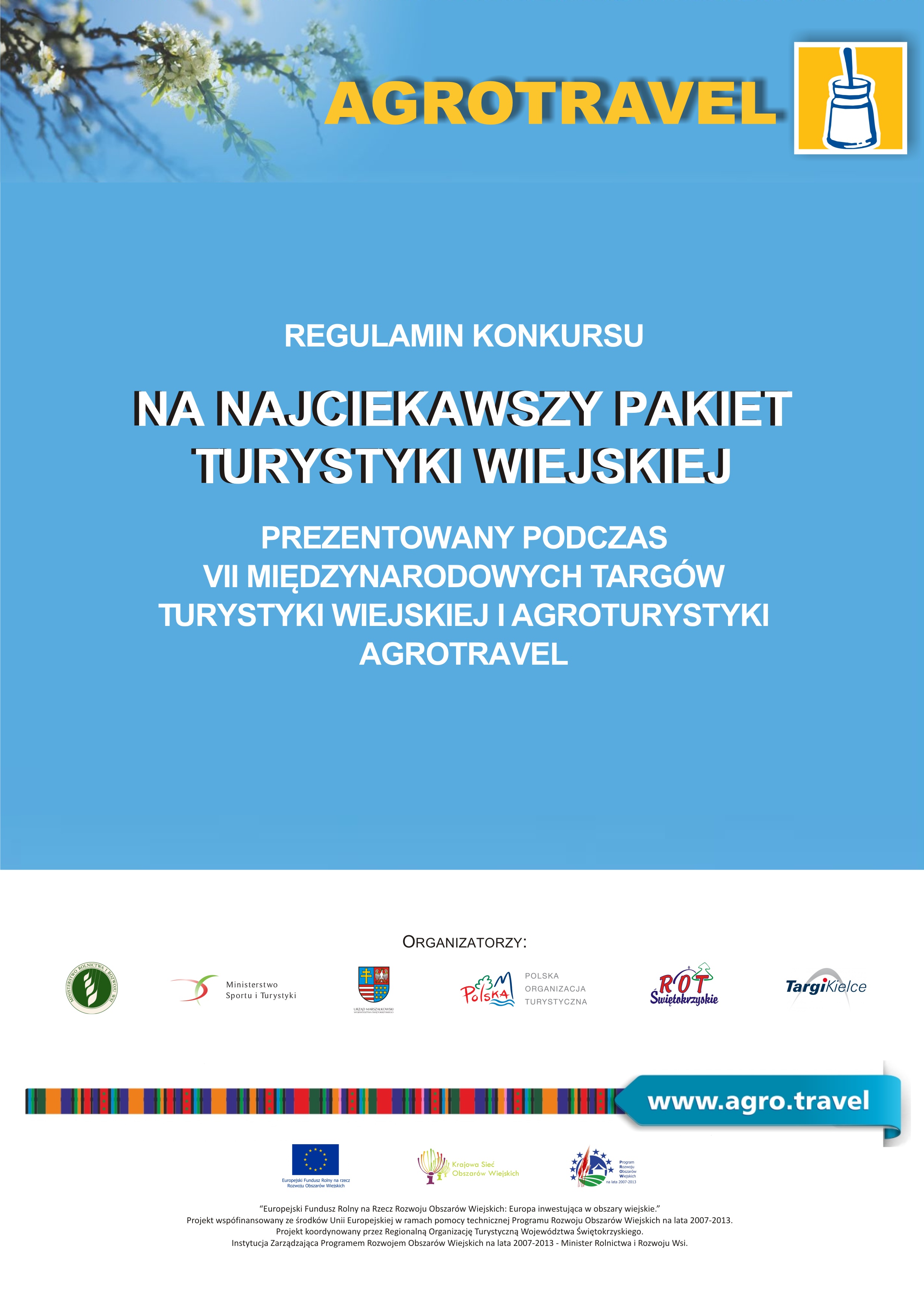 REGULAMIN KONKURSU NA NAJCIEKAWSZY PAKIET TURYSTYKI WIEJSKIEJ 
PREZENTOWANY PODCZAS 
VII MIĘDZYNARODOWYCH TARGÓW TURYSTYKI WIEJSKIEJ I AGROTURYSTYKI AGROTRAVEL Wstęp Dzięki realizacji Programu Rozwoju Obszarów Wiejskich na lata 2007-2013 (PROW 2007 – 2013) zmienia się oblicze polskiej wsi. Jednym z jego rezultatów jest dynamiczny rozwój turystyki wiejskiej. Szereg działań zmierzających do poprawy jakości życia na wsi, pobudzania przedsiębiorczości i różnicowania wiejskiej gospodarki podejmowanych jest przez jednostki samorządowe, organizacje pozarządowe jak również przez inne podmioty, w tym Lokalne Grupy Działania (LGD).VII Międzynarodowe Targi Turystyki Wiejskiej i Agroturystyki AGROTRAVEL 2015 są okazją, by zaprezentować dorobek wszystkich podmiotów, które przyczyniają się do realizacji celów osi 3 i 4 PROW 2007 – 2013 w zakresie rozwoju usług  związanych ze sportem, turystyką i rekreacją. Podczas Targów zapewniony jest stały i bezpośredni dostęp do informacji na temat osiąganych rezultatów PROW 2007 – 2013, nie tylko instytucjom zaangażowanym w realizację Programu, w szczególności Lokalnym Grupom Działania, ale również pozostałym partnerom społecznym i gospodarczym, organizacjom pozarządowym, stowarzyszeniom, związkom branżowym i instytucjom związanym z obszarami wiejskimi i turystyką wiejską.Intencją organizatorów Konkursu jest:stworzenie platformy dla porównania rezultatów osiąganych przez organizacje pozarządowe w tym LGD, instytucje administracji rządowej i samorządowej,  a także przedsiębiorców,inicjowanie przekształceń polskiej wsi,kreowanie produktów turystycznych przyjaznych środowisku, wykorzystujących walory naturalne, dziedzictwo kulturowe i różnorodność przyrodniczą obszarów wiejskich, wspieranie rozwoju przedsiębiorczości, poprzez promocję turystycznych funkcji obszarów wiejskich, jako czynnika wpływającego na wielostronną poprawę jakości życia społeczności lokalnych, aktywizację gospodarczą i społeczną miejscowej ludności, zmniejszanie bezrobocia i podejmowanie przez mieszkańców działalności pozarolniczej,zachowanie cennych wartości krajobrazu przyrodniczego i kulturowego, pielęgnowanie lokalnych tradycji i dziedzictwa oraz rozwijanie infrastruktury społecznej i technicznej,wspieranie lokalnych działań mieszkańców obszarów wiejskich w zakresie rozwijania turystyki i promowanie regionu poprzez realizację lokalnych strategii rozwoju w ramach PROW 2007 – 2013. Konkurs jest realizowany w ramach Planu działania Krajowej Sieci Obszarów Wiejskich na lata 2014-2015.  Rozdział 1Postanowienia ogólne§ 1 Niniejszy regulamin dotyczy zasad, kryteriów, organizacji i trybu rozstrzygnięcia konkursu pod nazwą „Najciekawszy pakiet turystyki wiejskiej prezentowany podczas VII Międzynarodowych Targów Turystyki Wiejskiej i Agroturystyki AGROTRAVEL”, zwanego dalej „Konkursem”. § 2 Konkurs odbywa się na zasadach określonych niniejszym regulaminem, zwanym dalej „Regulaminem” i zgodnie z powszechnie obowiązującymi przepisami prawa. § 3 Regulamin Konkursu dostępny jest w siedzibie Organizatorów określonych w § 4 oraz na stronie www.agro.travel.Rozdział 2Organizatorzy i realizator§ 4Organizatorami konkursu są:1) Ministerstwo Rolnictwa i Rozwoju Wsi, ul. Wspólna 30, 00-930 Warszawa,2) Ministerstwo Sportu i Turystyki, ul. Senatorska 14, 00-082 Warszawa, 3) Polska Organizacja Turystyczna, ul. Chałubińskiego 8, 00-613 Warszawa,4) Regionalna Organizacja Turystyczna Województwa Świętokrzyskiego, ul. Ks. Ściegiennego 2/32, 25-033 Kielce.§ 5Realizatorem konkursu jest Regionalna Organizacja Turystyczna Województwa Świętokrzyskiego .Rozdział 3 Przedmiot Konkursu§ 6Przedmiotem Konkursu jest wybór najciekawszego pakietu turystyki wiejskiej prezentowanego przez wystawców biorących udział w VII Międzynarodowych Targach Turystyki Wiejskiej i Agroturystyki AGROTRAVEL, zwanych dalej „AGROTRAVEL .Za pakiet turystyczny uznaje się kompleksową ofertę będącą propozycją dla organizatora turystyki lub potencjalnego klienta zawierającą zakwaterowanie, wyżywienie i dodatkowe atrakcje lub aktywności, objęte wspólną ceną.W Konkursie preferowane są oferty wypoczynku prezentujące kompleksowe połączenie dóbr i usług nabywanych przez turystów w związku z wyjazdem wypoczynkowym na obszary wiejskie. Pakiet turystyki wiejskiej powinien eksponować takie elementy jak:1) wiejski styl życia (np.: folklor, rękodzieło i rzemiosło czy tradycje i obrzędy); 2) naturalny wiejski krajobraz (np.: tereny leśne, zbiorniki wodne czy ukształtowanie terenu);3) dziedzictwo kulturowe (np.: architektura związana z dziedzictwem kulturowym, wartościami duchowymi, zjawiskami historycznymi i obyczajowymi oraz kuchnią regionalną); 4) różne formy aktywności (np.: sporty wodne czy zajęcia hobbistyczne);5) rodzaje bazy noclegowej (np.: zakwaterowanie w gospodarstwach agroturystycznych z atrakcyjną ofertą spędzenia czasu, posiadających swój specjalistyczny i określony profil).   Rozdział 4Komisja Konkursowa§ 7Wyboru, o którym mowa w § 6 ust. 1 dokonuje Komisja Konkursowa składająca się z przedstawicieli organizatorów i niezależnych ekspertów, powołana przez Prezesa Regionalnej Organizacji Turystycznej Województwa Świętokrzyskiego. Komisję Konkursową tworzy grono od czterech do ośmiu osób, którym przewodniczyć będzie Przewodniczący Komisji, wybrany przez Prezesa Regionalnej Organizacji Turystycznej Województwa Świętokrzyskiego. Prace Komisji Konkursowej są niejawne, odbywają się tylko z udziałem powołanych do niej przedstawicieli. § 8Komisja Konkursowa kieruje się w swych pracach następującymi kryteriami: atrakcyjność zgłoszonego pakietu turystycznego, na którą składają się:wyeksponowanie w ofercie możliwości korzystania przez turystę z wiejskiego, zdrowego stylu życia, w kontakcie z naturą, walory naturalne, np. jeziora, lasy, ukształtowanie powierzchni, kanały, groty itp.,tradycje historyczne, np. miejsca szczególnych wydarzeń, przejawy kultury ludowej, obrzędy, pozostałości kultury materialnej,elementy dziedzictwa kulturowego np.: tradycyjna architektura, zabytki historyczne, zamki, kościoły, dwory, malownicze wioski, obecność atrakcji dodatkowych (w tym wykorzystanie infrastruktury sportowo-rekreacyjnej regionu),znaczenie produktu dla społeczności lokalnej i rozwoju regionu,unikalność oferty na tle innych ofert funkcjonujących na rynku, cechy szczególne oferty (np.: zakwaterowanie w gospodarstwach agroturystycznych z atrakcyjną ofertą spędzenia czasu, posiadających swój specjalistyczny i określony profil),sprecyzowane grupy odbiorców pakietu.stan i jakość bazy noclegowej i gastronomicznej oraz około turystycznej,program oferowany w ramach pakietu,obecność w ofercie regionalnych/tradycyjnych potraw,partnerstwo / współpraca z innymi partnerami przy realizacji usługi / oferty i jej charakter,znaczenie produktu dla społeczności lokalnej i rozwoju regionu,związek proponowanych atrakcji z historią/kulturą regionu,stosunek ceny do jakości i zakresu oferty,atrakcyjność oferowanych usług w ramach pakietu i usług dodatkowych (fakultatywnych),możliwość zakupu przez turystę oferowanego pakietu (preferowane są oferty dostępne w katalogach organizatorów turystyki),dostępność (np. obecność w katalogach biur podróży, na stronach internetowych itd.),sposób prezentacji oferty w formularzu zgłoszeniowym oraz przekazanych załącznikach.§ 9Komisja Konkursowa czuwa nad prawidłowym przebiegiem Konkursu i wybiera jego laureatów. Rozdział 5Warunki uczestnictwa w Konkursie§ 10Do Konkursu mogą być zgłaszane oferty turystyczne, które będą prezentowane na stoiskach targowych podczas AGROTRAVEL 2015, odznaczające się szczególnymi walorami stanowiącymi wizytówkę regionu. Warunkiem uczestnictwa w Konkursie jest dokonanie zgłoszenia pakietu na formularzu, którego wzór stanowi załącznik nr 1 do Regulaminu. Formularz zgłoszeniowy wraz z załączonymi zdjęciami i oświadczeniem o akceptacji warunków konkursu stanowiącym załącznik nr 2 do Regulaminu należy przesłać pocztą na adres: Regionalna Organizacja Turystyczna Województwa Świętokrzyskiego, ul. Ks. Ściegiennego 2/32, 25-033 Kielce, w terminie do 20 marca 2015 r. z dopiskiem Konkurs AGROTRAVEL (decyduje data stempla pocztowego). Wypełniony formularz zgłoszeniowy w formie elektronicznej wraz z trzema zdjęciami (najlepiej charakteryzującymi pakiet) należy dodatkowo przesłać na adres: a.drzewiecka@swietokrzyskie.travel, w terminie do 20 marca 2015 r.W konkursie nie mogą brać udziału oferty zgłoszone przez członków Komisji Konkursowej.W konkursie mogą brać udział laureaci i uczestnicy poprzednich edycji konkursu na najciekawszy pakiet turystyki wiejskiej, z nowymi pakietami a także z pakietami zgłoszonymi podczas poprzednich edycji konkursu. Warunkiem dopuszczenia pakietu zgłoszonego podczas ubiegłych edycji konkursu jest  wykazanie istotnego rozwoju pakietu i wzbogacenie go o nowe elementy.Udział w Konkursie jest bezpłatny.Wszelkie koszty związane z przygotowaniem pakietu turystycznego do udziału w Konkursie ponosi uczestnik Konkursu. Konkurs zostanie ogłoszony na stronie internetowej www.agro.travel.Rozdział 6 Rozstrzygnięcie Konkursu§ 11Komisja Konkursowa dokonuje oceny zgłoszonego pakietu turystycznego w dwóch etapach:1) etap 1 - ocena na podstawie danych zawartych w formularzu zgłoszenia pakietu do Konkursu, wraz ze zdjęciami załączonymi do formularza oraz sprawdzenie oferty na podanych stronach internetowych lub bezpośrednio u organizatora oferty, 2) etap 2 - Wizyta na stoisku prezentującym zgłoszony pakiet turystyczny.W obu etapach członkowie Komisji Konkursowej przyznają punkty, których suma decyduje 
o zajętym w Konkursie miejscu. Szczegółowe kryteria (ilość punktów możliwych do zdobycia w poszczególnych kategoriach) są niejawne i udostępnione będą jedynie członkom Komisji.W przypadku równej ilości punktów decyduje głos Przewodniczącego Komisji.Decyzje Komisji Konkursowej są ostateczne.§ 12Laureaci Konkursu otrzymają nagrodę pieniężną Ministra Rolnictwa i Rozwoju Wsi, finansowaną ze środków Planu działania Krajowej Sieci Obszarów Wiejskich na lata 2014-2015, w wysokości: 1) 5 000,- PLN brutto dla laureata I miejsca;2) 4 000,- PLN brutto dla laureata II miejsca;3) 3 000,- PLN brutto dla laureata III miejsca.Warunkiem odbioru nagrody pieniężnej jest wskazanie numeru konta przez laureata.Laureaci Konkursu otrzymają również statuetki i dyplomy.§ 13Komisja Konkursowa może również przyznać wyróżnienia.§ 14Przyznana nagroda zostanie pomniejszona o należne podatki i składki zgodnie z obowiązującymi przepisami prawa.§ 15Oficjalne ogłoszenie wyników Konkursu oraz wręczenie nagród odbędzie się w dniu 10 kwietnia 2015 r. o godz. 20:00, podczas Gali wręczenia nagród laureatom konkursów  AGROTRAVEL 2015 - sala BEST WESTERN Grand Hotel w Kielcach (wstęp za zaproszeniami).§ 16Nagrodzone pakiety turystyczne będą prezentowane na stronach internetowych informacyjno-promocyjnych Polskiej Organizacji Turystycznej, Ministerstwa Sportu i Turystyki, Ministerstwa Rolnictwa i Rozwoju Wsi, Regionalnej Organizacji Turystycznej Województwa Świętokrzyskiego, Fundacji Programów Pomocy dla Rolnictwa FAPA oraz materiałach pokonferencyjnych.§ 17Wystawcy, których pakiety turystyczne otrzymają nagrody, mogą zamieszczać informacje dotyczące otrzymanych nagród w swoich materiałach informacyjno-reklamowych i na stronach internetowych.§ 18Regulamin Konkursu obowiązuje wystawców uczestniczących w AGROTRAVEL 2015.§ 19Komisja Konkursowa nie zwraca nadesłanych zgłoszeń.Załączniki do Regulaminu Konkursu: Załącznik nr 1 – formularz zgłoszeniowyZałącznik nr 2 – oświadczenie o akceptacji warunków konkursu